БОЙОРОК                                                             РАСПОРЯЖЕНИЕ2020 йыл 29 октябрь  		     № 14-р                    29 октября 2020 годаО создании межведомственной мобильной группы, действующих на территории сельского поселения Ирсаевский сельсовет муниципального района Мишкинский район Республики Башкортостан в период режима «Повышенная готовность»            В  целях снижения рисков распространения новой коронавирусной инфекции(COVID-2019)  ), в соответствии с пп.6 п.1 ст .51 Федерального закона от  30.03.1999 №52-ФЗ «О санитарно-эпидемиологическом благополучии населения», постановлением Главного государственного санитарного врача Российской Федерации от 16.10.2020 №31 «О дополнительных мерах по снижению рисков распространения COVID-2019 в период сезонного подъема заболеваемости острыми респираторными вирусными инфекциями и гриппом»,  Указом Главы Республики Башкортостан от 18 марта 2020 года № УГ-111 «О введении режима «Повышенная готовность» на территории Республики Башкортостан в связи с угрозой распространения в Республике Башкортостан новой коронавирусной инфекции (COVID-2019), Администрация сельского поселения Ирсаевский сельсовет муниципального района Мишкинский район Республики Башкортостан ПОСТАНОВЛЯЕТ:Создать межведомственную мобильную группу, действующих на территории сельского поселения Ирсаевский сельсовет муниципального района Мишкинский район Республики Башкортостан в период режима «Повышенная готовность», согласно (Приложение №1).Утвердить график патрулирования улиц и общественных мест, согласно (Приложения №2).     3.Контроль исполнения данного постановления оставляю за собою.        Глава сельского поселения                            С.В. Хазиев                 	Приложение №1 к 	распоряжению главы                                                                                                    сельского поселения                                                                                                     № 14-р от 29.10.2020 года     Список межведомственной мобильной группы, действующих на территории сельского поселения Ирсаевский сельсовет муниципального района Мишкинский район Республики Башкортостан в период режима «Повышенная готовность»1 Назмиев Анатолий Александрович (по согласованию)2 Калиева Алена Вениаминовна (по согласованию)3 Апсаликова Инна Геннадьевна (по согласованию)4 Ишмурзин Станислав Витальевич (по согласованию)5 Иманова Любовь Викторовна (по согласованию)6 Шамукаева Ирина Алексеевна (по согласованию)7 Апкаликова Жанна Анатольевна (по согласованию)8 Сайпушева Ирина Вячеславовна (по согласованию)9 Иманбаева Диана Геннадьевна (по согласованию)10 Салиева Елеза Михайловна (по согласованию)11 Саляева Людмила Петровна (по согласованию)12 Акбулдина Зинаида Петровна (по согласованию)13 Ибаев Арсений Ионович (по согласованию)14 Килинбаева Юлия Валерьевна (по согласованию)     Управляющая делами                              Л.И. Ялитова                                                                                                    Приложение №2 к 	распоряжению главы                                                                                                    сельского поселения                                                                                                     № 14-р от 29.10.2020 года     График дежурства межведомственной мобильной группы, действующих на территории сельского поселения Ирсаевский сельсовет муниципального района Мишкинский район Республики Башкортостан в период режима «Повышенная готовность»	 Управляющая делами                              Л.И. ЯлитоваБАШҠОРТОСТАН РЕСПУБЛИКАҺЫ  МИШКӘ  РАЙОНЫ МУНИЦИПАЛЬ РАЙОНЫНЫҢ ИРСАЙ АУЫЛ СОВЕТЫ АУЫЛ БИЛӘМӘҺЕХАКИМИӘТЕ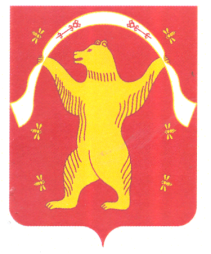 РЕСПУБЛИКА БАШКОРТОСТАНАДМИНИСТРАЦИЯСЕЛЬСКОГО ПОСЕЛЕНИЯИРСАЕВСКИЙ СЕЛЬСОВЕТМУНИЦИПАЛЬНОГО РАЙОНАМИШКИНСКИЙ РАЙОНФ.И.О.ПонидельникВторникСредаЧетвергПятницаСубботаВоскресеньеНазмиев А.А.ХХХХИбаев А.И.ХХХХИшмурзина С.И.ХХХАпсаликова И.Г.ХХХКалиева А.В.ХХХХХШамукаева И.А.ХХХХИманова Л.В.ХХХХАпкаликава Ж.А.ХХХСайпушева И.В.ХХХХХХАкбулдина З.П.ХХХИманбаева Д.Г.ХХСалиева Е.М.ХХСаляева Л.П.ХХХХКилинбаева Ю.В.ХХХ